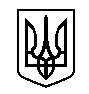 ЧЕРКАСЬКА РАЙОННА ДЕРЖАВНА АДМІНІСТРАЦІЯПРОТОКОЛ № 20ЗАСІДАННЯ КОМІСІЇ З ПИТАНЬ ТЕХНОГЕННО-ЕКОЛОГІЧНОЇ БЕЗПЕКИ ТА НАДЗВИЧАЙНИХ СИТУАЦІЙ від “22” вересня 2021 рокуГоловуючий: Бандурко В.О.Секретар: Ніколашина Л.О.Присутні: члени комісії (за окремим списком)Запрошені: (за окремим списком)I. Щодо встановлення “жовтого” рівня епідемічної небезпеки поширення гострої респіраторної хвороби COVID-19 на території УкраїниЗа результатом доповіді та з урахуванням її обговорення комісія вирішила:1. Відповідно до пункту 23  постанови Кабінету Міністрів України                   від 09.12.2020 № 1236 “Про встановлення карантину та запровадження обмежувальних протиепідемічних заходів з метою запобігання поширенню на території України гострої респіраторної хвороби  COVID-19, спричиненої     коронавірусом SARS-CoV-2”:встановити з 00 год. 00 хвилин 23 вересня 2021 року “жовтий” рівень епідемічної небезпеки поширення COVID-19 на території Черкаського району;застосувати на території району обмежувальні протиепідемічні заходи, передбачені для “жовтого” рівня епідемічної небезпеки. 2. Головам міських та сільських територіальних громад з урахуванням змін внесених до постанови Кабінету Міністрів України від 09.12.2020 № 1236 (постанова Кабінету Міністрів України від 13.09.2021 № 954 “Про внесення змін до постанови Кабінету Міністрів України від 09.12.2020 № 1236 і 
від 29.06.2021 № 677”):забезпечити дотримання на відповідних територіях обмежувальних протиепідемічних заходів, передбачених для “жовтого” рівня епідемічної небезпеки поширення COVID-19.3. Головному управлінню Держпродспоживслужби в Черкаській області, Черкаському районному управлінню поліції Головного управління Національної поліції в Черкаській області та виконавчим комітетам міських та сільських рад забезпечити контроль за дотриманням обмежувальних протиепідемічних заходів на території району.II. Щодо стану охоплення вакцинацією вчителів та працівників закладів освіти районуЗа результатами обговорення питання щодо стану охоплення вакцинацією вчителів та працівників закладів освіти та з урахуванням обговорення
комісія вирішила:1. Заступнику голови районної державної адміністрації Богдану Солошенку забезпечити організацію роботи з головами міських та сільських територіальних громад щодо покращення ситуації з вакцинацією вчителів та працівників закладів освіти.2. Головами міських та сільських територіальних громад:з виїздом в населені пункти, в яких кількість вакцинованих вчителів та працівників закладів освіти становить менше 80%,  провести роз’яснювальну роботу щодо необхідності проведення вакцинації;організувати проведення зустрічей з колективами закладів освіти, в яких кількість вакцинованих вчителів та працівників закладів освіти становить менше 75%, щодо проведення вакцинації. 3. Відділу освіти, охорони здоров’я, культури та спорту Черкаської районної державної адміністрації вжити заходів щодо:залучення до процесу вакцинації, зокрема педагогічних та інших працівників закладів освіти, можливостей існуючих пунктів щеплень в закладах освіти;забезпечення можливості та організації вакцинації, у тому числі вчителів та працівників закладів освіти, за допомогою виїзних мобільних вакцинальних сесій у разі відсутності в закладах освіти постійних пунктів щеплень;проведення інформаційно-роз’яснювальної роботи та проактивного запрошення до вакцинації не лише вчителів та працівників закладів освіти, а також їх родичів та родичів здобувачів освіти до існуючих пунктів щеплень в закладах освіти та під час роботи виїзних мобільних вакцинальних сесій.4. Відділу освіти, охорони здоров’я, культури та спорту Черкаської районної державної адміністрації підготувати довідку щодо кількості навчальних закладів, які підлягають закриттю, у зв’язку з вакцинацією менше 80%, вчителів  та працівників закладів освіти.  5. Відділу освіти, охорони здоров’я, культури та спорту Черкаської районної державної адміністрації спільно з виконавчими комітетами міських та сільських рад сформувати мобільні групи для забезпечення вакцинації працівників закладів освіти. 6. Відділу інформаційної діяльності та комунікацій з громадськістю Черкаської районної державної адміністрації створити ролик “Я вакцинуюся” про освітян з популяризацією вакцинації.7. Відділу інформаційної діяльності та комунікацій з громадськістю Черкаської районної державної адміністрації з відділом освіти, охорони здоров’я, культури та спорту Черкаської районної державної адміністрації розробити таблицю із зазначенням навчальних закладів, кількості працюючих, кількості вакцинованих, процент охоплення вакцинацією та відміткою про відкриття/закриття навчальних закладів.8. Контроль за виконанням рішення комісії покласти на відділ освіти, охорони здоров’я, культури та спорту Черкаської районної державної адміністрації та відділ  цивільного захисту Черкаської районної державної адміністрації.Голова райдержадміністрації, голова комісії 	Валерія БАНДУРКОСекретар комісії		Лариса НІКОЛАШИНА